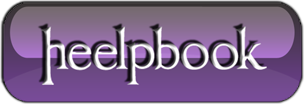 SQL Server – Blocked access to procedure ‘sys.sp_OACreate’The ErrorExecuted as user: Domain\SQLServiceAgent. SQL Server blocked access to procedure 'sys.sp_OACreate' of component 'Ole Automation Procedures' because this component is turned off as part of the security configuration for this server. A system administrator can enable the use of 'Ole Automation Procedures' by using sp_configure. For more information about enabling 'Ole Automation Procedures', see "Surface Area Configuration" in SQL Server Books Online. [SQLSTATE 42000] (Error 15281). The step failed.The message tells us exactly what to do, use sp_configure:sp_configure 'show advanced options', 1GORECONFIGURE;GOsp_configure 'Ole Automation Procedures', 1GORECONFIGURE;GOsp_configure 'show advanced options', 1GORECONFIGURE;